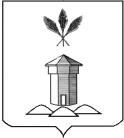 АДМИНИСТРАЦИЯ БАБУШКИНСКОГО МУНИЦИПАЛЬНОГО ОКРУГА ВОЛОГОДСКОЙ ОБЛАСТИПОСТАНОВЛЕНИЕ03.08.2023 года                                                                                         № 717                 с.им. БабушкинаО признании утратившими силу отдельных постановлений администраций сельских поселений, входивших  в состав Бабушкинского муниципального района Вологодской области	 В соответствии с законом Вологодской области от 28.04.2022 года № 5111-ОЗ «О преобразовании всех поселений, входящих в состав Бабушкинского муниципального района Вологодской области, путем их объединения, наделении вновь образованного муниципального образования статусом муниципального округа и установлении границ Бабушкинского муниципального округа Вологодской области», решением Представительного Собрания Бабушкинского муниципального округа Вологодской области от 19.09.2022 года № 4 «О правопреемстве органов местного самоуправления Бабушкинского муниципального округа Вологодской области», в целях приведения в соответствие с законодательством Российской Федерации,  руководствуясь Уставом Бабушкинского муниципального округа,ПОСТАНОВЛЯЮ:	1. Признать утратившими силу:	1.1. постановление администрации Березниковского сельского поселения от 14.09.2020 года № 27 «Об утверждении Порядка организации приема администрацией Березниковского сельского поселения предоставляемого муниципальным служащим ходатайства о разрешении на участие на безвозмездной основе в управлении некоммерческой организацией»;	1.2. постановление администрации сельского поселения Бабушкинское от 07.05.2021 года № 57 «Об утверждении Порядка организации приема администрацией сельского поселения Бабушкинское предоставляемого муниципальным служащим ходатайства о разрешении на участие на безвозмездной основе в управлении некоммерческой организацией»	1.3. постановление администрации сельского поселения Миньковское от 17.12.2021 года № 127 «Об утверждении Порядка организации приема администрацией сельского поселения Миньковское предоставляемого муниципальным служащим ходатайства о разрешении на участие на безвозмездной основе в управлении некоммерческой организацией»;	1.4. постановление администрации Березниковского сельского поселения от 11.01.2022 года № 2 «Об утверждении Порядка организации приема администрацией сельского поселения Подболотное предоставляемого муниципальным служащим ходатайства о разрешении на участие на безвозмездной основе в управлении некоммерческой организацией»;	2. Настоящее постановление подлежит размещению на официальном сайте Бабушкинского муниципального округа в информационно-телекоммуникационной сети «Интернет», вступает в силу со дня подписания.	3. Контроль за исполнением настоящего постановления оставляю за собой.	Глава округа                                                                           Т.С. Жирохова